様式第6（第55条第１項関係）行為の変更届出書年　　月　　日（宛先）東大阪市長届出者　住所　　　　　　　　　　　　　　　　氏名　　　　　　　　　　　　　　　都市再生特別措置法第108条第２項の規定に基づき、届出事項の変更について、下記により届け出ます。記１　当初の届出年月日						年　　月　　日２　変更の内容３　変更部分に係る行為の着手予定日				年　　月　　日４　変更部分に係る行為の完了予定日				年　　月　　日注１　届出者が法人である場合においては、氏名は、その法人の名称及び代表者の氏名を記載すること。２　変更の内容は、変更前及び変更後の内容を対照させて記載すること。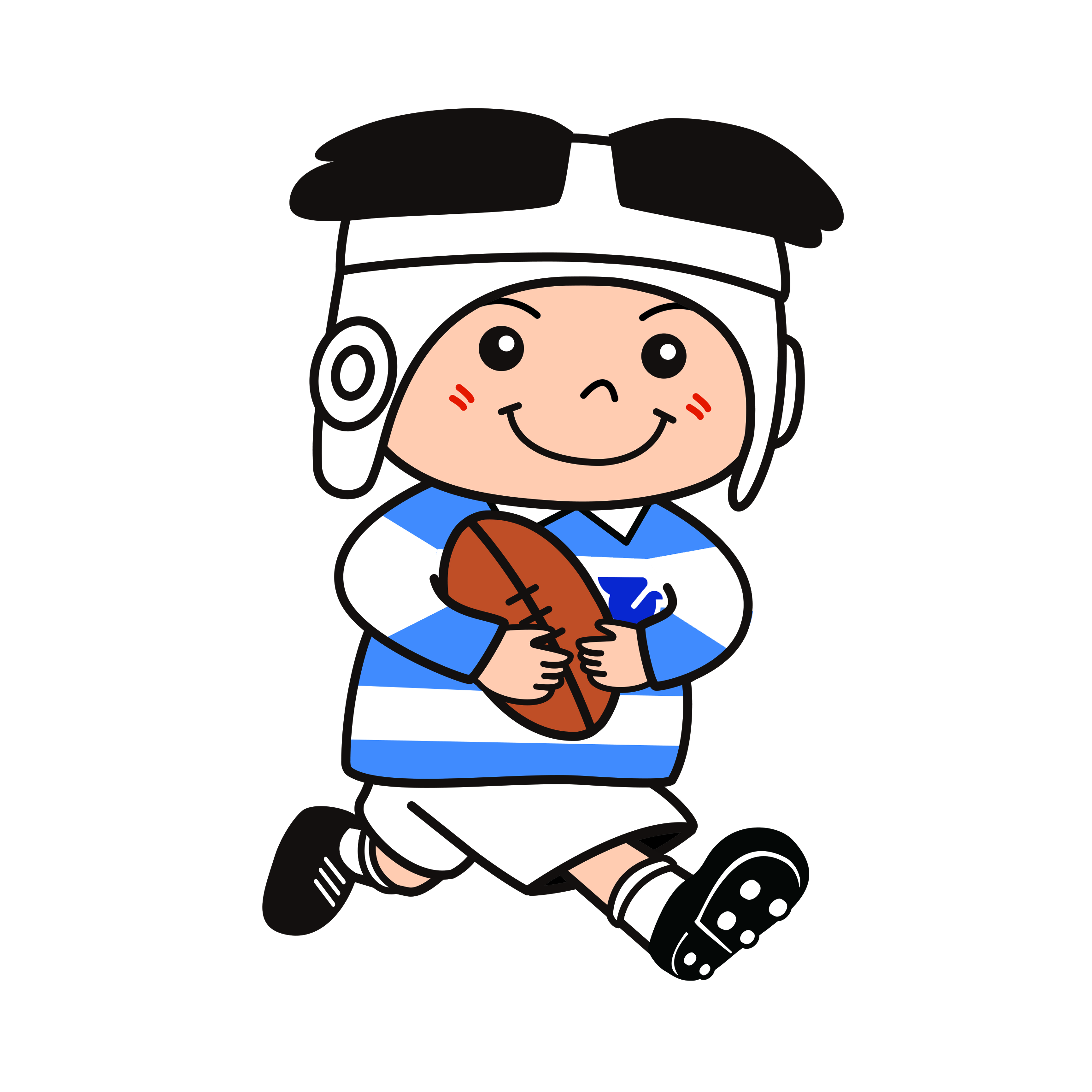 